Dossier demande de subvention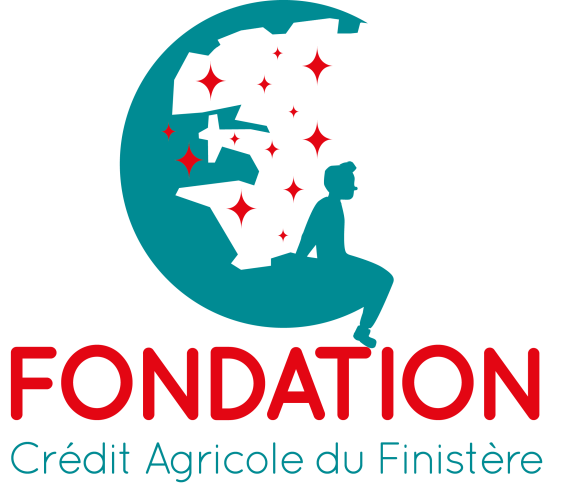 Liste des pièces à joindre IMPERATIVEMENTBudget prévisionnel de l’opération (cf. annexe II)Budget prévisionnel de l’organisme de l’année en cours (cf. annexe I)Calendrier prévisionnel de l’opérationComptes de résultat et bilan de l’année précédente de l’organismeDéclaration au J.O. ou extrait du KBISDevis ou factures liés à l’opérationListe des membres du Conseil d’administration (avec les fonctions des membres dans l’association)Plan de financement détaillé avec le détail des subventions acquises et sollicitées et la part d’autofinancement mobilisée (cf. annexe III)Rapport d’activité de la dernière année (ou/et procès-verbal de la dernière Assemblée Générale)Relevé d’identité bancaire (code IBAN et code SWIFT)StatutsPlusieurs photos du projet en haute définition en mentionnant les crédits photos associésLogo de la structureEn supplément de ces pièces pour les collectivités publiques (ou assimilées) :Liste du conseil municipalPV d’installation du Maire en placeLe ou les PV de conseil municipal qui valide(nt) l’opération pour laquelle une subvention est demandéeLe projet en brefIdentité du demandeurDescriptif du projetRESPONSABLE DU PROJETCOMPRENDRE LA GENESE DU PROJETLOCALISATION DU PROJETConnaître les fondamentaux du projetAttestation sur l’honneurA faire remplir par le représentant légal de la structureJe soussigné(e), (NOM, Prénom)      - Certifie que l’organisme est régulièrement déclaré ;- Certifie exactes et sincères les informations du présent dossier ;- Demande une subvention de :       €- Précise que cette subvention, si elle est accordée, sera versée au compte bancaire de l’association.Fait à       				le  	Signature :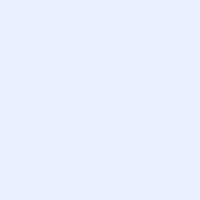 AnnexesBudget prévisionnel de l’année en coursBudget prévisionnel de l’opérationPlan de financement détaillé avec le détail des subventions acquises et sollicitées et la part d’autofinancement mobiliséeLes données à caractère personnel recueillies sont destinées à la Caisse Régionale du Crédit Agricole du Finistère, responsable du traitement, et seront utilisées pour les finalités suivantes, acceptées sans réserve par la personne concernée : l’étude du dossier de candidature ; prise de contact invitations aux événements du Crédit Agricole du Finistère tels que l’Assemblée Générale et remise des prix de l’appel à projets. Le signataire du dossier de candidature donne son consentement à l’utilisation de ses données dans le cadre des finalités poursuivies, telles que détaillées dans la Politique de protection des données personnelles de la Caisse Régionale disponible sur le site www.ca-finistere.fr,  ainsi qu’au partage de celles-ci avec les autres entités du Groupe Crédit Agricole. Faute de fourniture de ces données, la Caisse Régionale du Crédit Agricole du Finistère sera dans l’impossibilité d’étudier le dossier de candidature soumis. Conformément à la loi, toute personne pourra accéder aux informations la concernant, s’opposer pour motif légitime à leur traitement, les faire rectifier, demander la limitation de leur traitement ou leur portabilité. Elle pourra également à tout moment et sans  justification, s’opposer à l’utilisation de ses données à des fins de prospection commerciale y compris le profilage lorsqu’il est lié à cette finalité, par la Caisse Régionale du Crédit Agricole du Finistère ou par des tiers, en écrivant par lettre simple à l’adresse suivante : 7, route du Loch - 29555 QUIMPER Cedex 9, ou au délégué à la protection des données (GDPR-DPO@ca-finistere.fr).Vous candidatez dans le cadre de l’appel à projets ?Vous candidatez dans le cadre de l’appel à projets ?Vous candidatez dans le cadre de l’appel à projets ? Oui NonNom de la structure porteuse du projetTitre du projetRésumé du projet (850 caractères)Résumé du projet (850 caractères)Résumé du projet (850 caractères)Thématiques Culture Education Environnement Patrimoine Recherche Santé Social Solidarité Autre (précisez) :      Thématiques Culture Education Environnement Patrimoine Recherche Santé Social Solidarité Autre (précisez) :      SUBVENTIONSUBVENTIONSUBVENTIONSUBVENTIONSUBVENTIONMontant de la subvention sollicitée :Montant de la subvention sollicitée :      €      €      €Destination précise et détaillée de la subvention :Destination précise et détaillée de la subvention : Aide au démarrage de l’action Aide au démarrage de l’action Aide au développement de l’action Aide au développement de l’action Aide au développement de l’actionAvez-vous eu un premier contact avec une caisse régionale du crédit agricole ?Avez-vous eu un premier contact avec une caisse régionale du crédit agricole ?Avez-vous eu un premier contact avec une caisse régionale du crédit agricole ? Oui NonDécrivez votre organismeDétaillez vos activités : nature, volume, publics, territoires…Chiffres clés (nombre d’établissements, de bénéficiaires, d’emplois,…)COORDONNEES PRINCIPALESCOORDONNEES PRINCIPALESCOORDONNEES PRINCIPALESDate de création de la structureAdresseCode postalVilleTéléphoneMelNom du présidentTéléphoneMelStatut juridiqueNombre de salariésNombre de bénévolesNombre d’adhérentsLa structure est-elle assujettie à la TVA ? Oui NonNOMPrénomTéléphoneMelContexte local du projet (enseignement du diagnostic territorial s’il y en a eu un)Emergence du projet : idée de départ, constat… ?AdresseCode postalVilleDépartementTerritoire du projetLocal    Finistère    Bretagne    France    Europe    InternationalObjectifs du projetBénéficiaires du projet : qui et combienEtapes du projet et date de début, date de fin et duréeMoyens utilisés : matériels, humains, financiers (précisez le nom des partenaires et leur mission)Date de début : Date de fin : Durée du projet :     Etapes : Evaluation du projet : objectifs d’impacts définis, méthode employée et indicateurs prévusInformations complémentairesComment communiquez-vous sur votre projet ?      Quelles contreparties proposez-vous ?Autres informationsClasse de compteCHARGES / Dépenses(en euros)2018**Classe de comptePRODUITS / Recettes(en euros)2018**60Achats, services extérieurs70Ventes produits et services61Services extérieurs74Détail des subventions de fonctionnement acquises : -      -      -      62Autres services extérieursSous-total subventions acquises :63Impôts, taxes et versements assimilés74Détail*** des subventions de fonctionnement demandées :-      -      -      64Charges de personnelSous-total subventions demandées65Autres charges de gestion courante74Total subventions66Charges financières75Cotisations, dons67Charges exceptionnelles75Autres produits divers68Dotations aux amortissements et aux provisions et fonds dédiés (engagements à réaliser)76Produits financiers69Participation des salariés, impôts sur les bénéficies et assimilés77Produits exceptionnels78Reprise sur amortissements et provisions et/ou fonds dédiésTotal chargesTotal produitsRésultat (excédent)Résultat (déficit)TOTALTOTALClasse comptaDépenses(à détailler : ne pas hésiter à insérer des lignes)Type d’unitéNombre unitésCoût unitaireCoût total(Toutes années)2017201860Achats (matières et fournitures)61Services extérieurs (locations, assurances, documentations…)62Autres services extérieurs (honoraires, missions et réceptions…)64Ressources humaines dédiées au projet (salaires et charges, à détailler par fonction)Autres coûts (à préciser)2Equipements nécessaires pour le projet (investissements à lister)Frais administratifs (somme forfaitaire  intégrant la quote-part des frais de gestion de l’organisme affectée à ce projet)Frais administratifs (somme forfaitaire  intégrant la quote-part des frais de gestion de l’organisme affectée à ce projet)Frais administratifs (somme forfaitaire  intégrant la quote-part des frais de gestion de l’organisme affectée à ce projet)Frais administratifs (somme forfaitaire  intégrant la quote-part des frais de gestion de l’organisme affectée à ce projet)TOTAL des dépenses du projetTOTAL des dépenses du projetTOTAL des dépenses du projetTOTAL des dépenses du projetPlan de financementAcquisDemandé(ou à solliciter)% du totalMontant(Toutes années)20172018Subvention demandée à la Fondation du Crédit Agricole Subvention demandée à la Fondation du Crédit Agricole XAutofinancement (fonds propres apportés par le porteur du projet, participation des usagers, ventes de biens ou services – à préciser)Autre financeur (préciser le bailleur et le dispositif, et cocher acquis ou demandé)Autre financeur (préciser le bailleur et le dispositif, et cocher acquis ou demandé)Autres (à préciser)TOTAL des ressources pour le projetTOTAL des ressources pour le projetTOTAL des ressources pour le projet100 %